Двадцать второе заседание двадцать восьмого созываРЕШЕНИЕ06 октября 2021 года № 66О внесении изменений и дополнений в решение Совета сельского поселения Первомайский сельсовет муниципального района Салаватский район Республики Башкортостан от 11 января 2021 года № 57 «Об утверждении Положения о старостах сельских населенных пунктов, входящих в состав Администрации сельского поселения Первомайский сельсовет муниципального района Салаватский район Республики Башкортостан»В соответствии с Федеральным законом от 06 октября 2003 года № 131-ФЗ «Об общих принципах организации местного самоуправления в Российской Федерации» (далее – Федеральный закон № 131-ФЗ), Законом Республики Башкортостан от 10 июля 2019 года № 122-з «О старостах сельских населенных пунктов в Республике Башкортостан» (далее – Закон Республики Башкортостан № 122-з), в целях приведения нормативно - правового акта сельского поселения Первомайский сельсовет муниципального района Салаватский район Республики Башкортостан в соответствие с действующим законодательством, Совет сельского поселения Первомайский сельсовет муниципального района Салаватский район Республики БашкортостанРЕШИЛ:1. Внести в Положение о старостах сельских населенных пунктов, входящих в состав Администрации сельского поселения Первомайский сельсовет муниципального района Салаватский район Республики Башкортостан (далее – Положение) следующие изменение:1.1. часть 1 статьи 4 дополнить пунктом 6, изложив его в следующей редакции «вправе выступить с инициативой о внесении инициативного проекта по вопросам, имеющим приоритетное значение для жителей сельского населенного пункта.».2. Настоящее решение вступает в силу со дня его подписания.3. Настоящее Решение обнародовать на информационном стенде Совета сельского поселения Первомайский сельсовет муниципального района Салаватский район Республики Башкортостан по адресу: Республика Башкортостан, Салаватский район, с. Первомайский и разместить на официальном информационном сайте Администрации сельского поселения Первомайский сельсовет муниципального района Салаватский район Республики Башкортостан по адресу: http://pervomay-sp.ru  	4. Контроль за исполнением настоящего Решения возложить на постоянную комиссию Совета сельского поселения Первомайский сельсовет муниципального района Салаватский район Республики Башкортостан по социально-гуманитарным вопросам и охране правопорядка.Глава сельского поселения                                                          Г.З. ЖашковскаяРеспублика БашкортостанСОВЕТсельского поселенияПервомайский сельсовет Муниципального района Салаватский район452480, с. Первомайский,ул. Советская, 9Тел. (34777) 2-75-71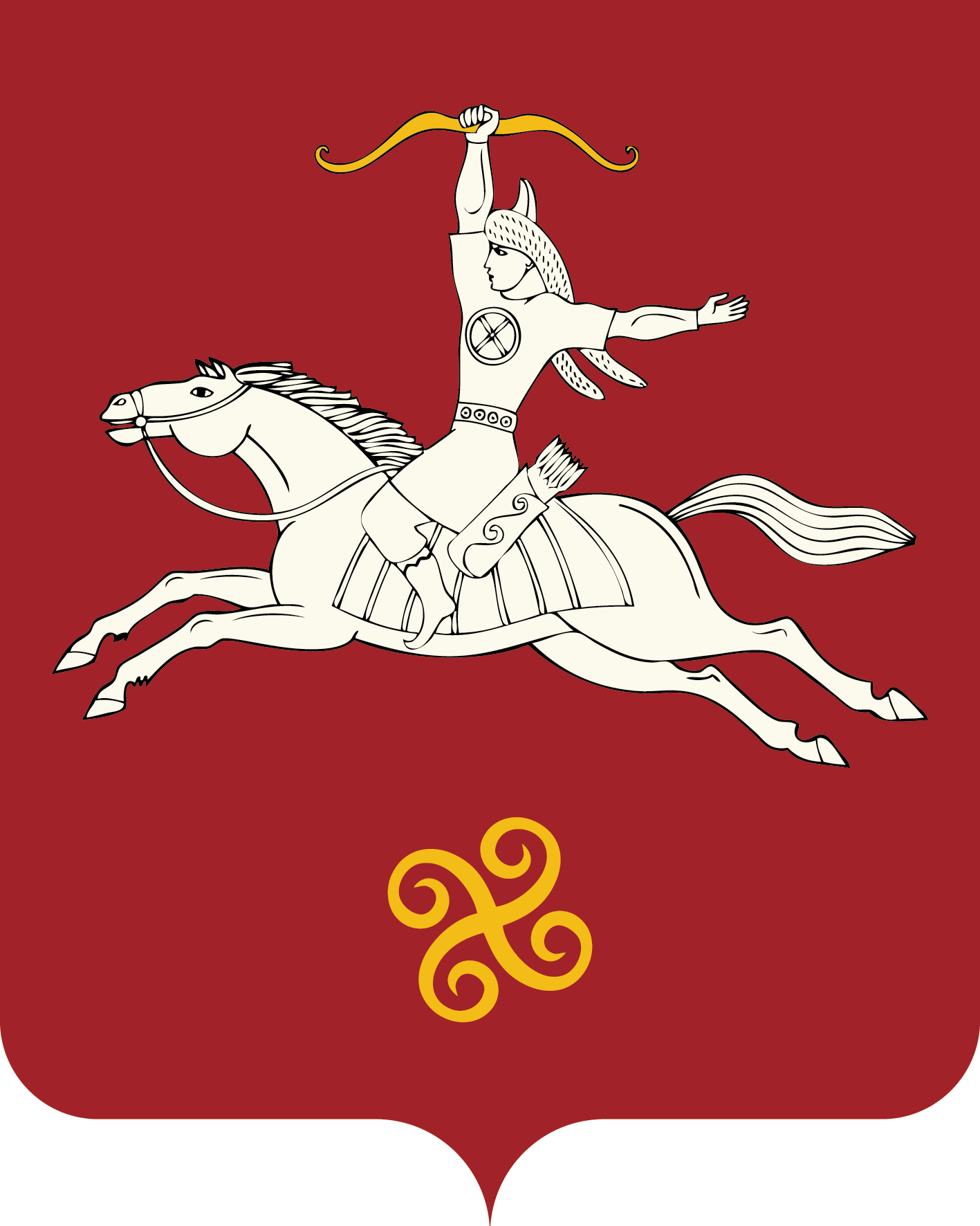 Башкортостан РеспубликаhыСалауат районымуниципаль районынынПервомай ауыл СОВЕТЫ 452480, Первомай ауылы,Совет урамы, 9 Тел. (34777) 2-75-71